		Al   Dirigente Scolasticodell’IPS “A. Filosi” di Terracina (LT)Il sottoscritto/a ______________________________, nato/a__________________________________ il _________________________________ residente a _____________________________________ in via ____________________________________ _____________________________________, in servizio presso codesto Istituto in qualità di □docente	 □personale ATA 	con contratto a □ T.I. 	 □T.D., DICHIARA(apporre un segno su casella corrispondente ad attività di interesse)- □  di esercitare attività in regime di libera professione di _______________________________ per cui è prescritta apposita iscrizione ad albo professionale ___________________________________.- □ di esercitare attività professionale di ________________________________ in base alla L. n. 4 del 2013 nella Provincia di ___________________________________________________________.- □ di impartire lezioni private ad alunni frequentanti altri Istituti (fermo restando il divieto assoluto di impartire lezioni ad alunni dell’Istituto presso cui si presta servizio, come da Legge 297/1994). Si fa presente che in tale caso sussiste l’obbligo di informare il capo d’istituto ed è necessario che l’attività non sia di fatto incompatibile con le esigenze di funzionamento della scuola (Cons. di Stato, 18/10/1993, n. 393).collaborazione a giornali, riviste, enciclopedie e similiutilizzazione economica da parte dell’autore o inventore di opere dell'ingegno e di invenzioni industrialipartecipazione a convegni e seminariincarichi per i quali è corrisposto solo il rimborso delle spese documentateincarichi per lo svolgimento dei quali il dipendente è posto in posizione di aspettativa, di comando o di fuori ruoloincarichi conferiti dalle organizzazioni sindacali a dipendenti presso le stesse distaccati o in aspettativa non retribuitaattività di formazione diretta ai dipendenti della pubblica amministrazione o di docenza e di ricerca scientificae la predetta attività viene svolta presso il seguente ente/impresa _____________________________________________presso la sede di  ______________________________ in via________________________________________________- □  esercitare attività a favore di associazioni culturali, sportive, con finalità sociale, senza scopo di lucro e la predetta attività viene svolta presso la seguente associazione  _______________________________________________________presso la sede di  ____________________________________  in via  _________________________________________- □ svolgere attività di lavoro accessorio di _____________________________________ che ai sensi del D.lgs. n. 81 del 15 giugno 2015 può essere svolto solo in modo occasionale e non sistematico.C H I E D Ealla S.V., ai sensi delle vigenti disposizioni, l’AUTORIZZAZIONE ad esercitare l’attività professionale descritta.Il sottoscritto/a dichiara di essere a conoscenza dell’art. 53 comma 7 D.lvo n. 165/2001 (novellato  dalla  Legge 190/2012 – incompatibilità, cumulo di impieghi e incarichi) ed in particolare di sapere che l’autorizzazione richiesta è subordinata alla condizione che l’esercizio della libera professione/incarico retribuito non sia di pregiudizio all’assolvimento di tutti gli obblighi inerenti alla funzione e alle altre varie attività di servizio previste nel piano annuale degli impegni e risulta compatibile con l’orario di insegnamento e/o di servizio e che la stessa è inoltre revocabile in conseguenza delle  modifiche di tale presupposto.Detta attività non sarà altresì incompatibile con gli interessi dell’amministrazione e con il principio del buon andamento della pubblica amministrazione (Circolare Funzione Pubblica 3 del 1997; Parere Funzione Pubblica 24 gennaio 2012, n. 1); l’incarico retribuito per il quale si richiede autorizzazione presenta carattere contingente ed eccezionale e non comporta alcun rapporto di subordinazione o inserimento stabile nell’organizzazione conferente. Tale prestazione sarà svolta in assenza di contrasto e conflitti di interessi anche potenziali con le attività istituzionali, sarà svolta in orari diversi da quelli di servizio e non interagirà con i compiti e i doveri di ufficio del dipendente.L’attività si svolge infatti secondo le seguenti modalità:____________________________________________________________________________________________________________________________________________________________________Per quanto riguarda l’Autorizzazione al conferimento di incarichi retribuiti da parte di altri soggetti pubblici e privati, nello specifico il sottoscritto/a dettaglia le seguenti informazioni: Dati soggetto conferente ______________________________________________________________Tipologia soggetto conferente __________________________________________________________Codice Fiscale ______________________________________________________________________Denominazione _____________________________________________________________________Recapito mail ____________________________________ recapito telefonico ___________________Oggetto dell’incarico: Docenze/altro (specificare)__________________________________________Tipologia importo (lordo) Previsto /presunto Importo _______________________________________Incarico conferito in applicazione di una specifica norma si/no ________________________________Riferimento normativo per il conferimento dell’incarico _____________________________________Data inizio incarico	_________________________Data fine incarico	_________________________Ragioni a motivo del conferimento ____________________________________ _________________Terracina, _________________________									                                                      F.to __________________________________________________________________________________________________________________________________________Prot. n._______ del _____________								A    _____________________________________Oggetto: Autorizzazione esercizio libera professione e/o allo svolgimento di incarichi presso soggetti esterni all’Amministrazione di appartenenza VISTA la richiesta del Sig. __________________________________________ in servizio presso questo Istituto, assunta a prot. n. ______ del ____________ il Dirigente Scolastico, ai sensi dell’articolo 508 del D.Lgs. 16/04/1994 n. 297,□ A U T O R I Z Z Alo SVOLGIMENTO DELL’ATTIVITA’ RICHIESTA, perché tale esercizio, in base alla normativa vigente, non è di pregiudizio all’assolvimento delle attività inerenti la funzione ed è compatibile con l’orario di servizio.Tale autorizzazione verrà immediatamente revocata qualora, per qualunque motivo, divenisse pregiudizievole ai doveri d’ufficio.□ N O N     A U T O R I Z Z Alo SVOLGIMENTO DELL’ATTIVITA’ RICHIESTA, perché tale esercizio, in base alla normativa vigente, è di pregiudizio all’assolvimento delle attività inerenti la funzione ed è incompatibile con l’orario di servizio.Terracina, ……………………..						        IL DIRIGENTE SCOLASTICO                                                                                 Dott.ssa Margherita Silvestre 							          ________________________________________Richiesta autorizzazione esercizio libera professione e/o allo svolgimento di incarichi presso soggetti esterni all’Amministrazione di appartenenza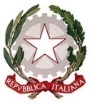 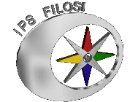 Ministero dell’Istruzione - Ufficio Scolastico Regionale per il LazioIstituto Professionale di Stato per i Servizi “ALESSANDRO  FILOSI”SEDE  LEGALE: Via Roma, 125 – 04019 TERRACINA (LT)	 0773 702877         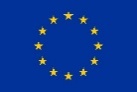 C.M. LTRC01000D   C.F. 80004020592   Codice Univoco UFX99T   SUCCURSALE: Via Don Orione   SUCCURSALE: Via G. Leopardi, 67       Sito  Web: http://www.filositerracina.edu.it/       e-mail: ltrc01000d@istruzione.it      PEC:ltrc01000d@pec.istruzione.itC.M. LTRC01000D   C.F. 80004020592   Codice Univoco UFX99T   SUCCURSALE: Via Don Orione   SUCCURSALE: Via G. Leopardi, 67       Sito  Web: http://www.filositerracina.edu.it/       e-mail: ltrc01000d@istruzione.it      PEC:ltrc01000d@pec.istruzione.itC.M. LTRC01000D   C.F. 80004020592   Codice Univoco UFX99T   SUCCURSALE: Via Don Orione   SUCCURSALE: Via G. Leopardi, 67       Sito  Web: http://www.filositerracina.edu.it/       e-mail: ltrc01000d@istruzione.it      PEC:ltrc01000d@pec.istruzione.it